Μενάνδρου 19,  105 53 Αθήνα,  τηλέφωνο: 210 52.47.717,  Fax: 210 5247717, e-mail: athanasiosdiakos@gmail.comΑρ. Πρωτόκολλου :50  Πέμπτη 20/07/2017ΔΙΑΚΕΙΑ 2017 – ΠΡΟΓΡΑΜΜΑ ΕΚΔΗΛΩΣΕΩΝΜε ιδιαίτερη χαρά και συγκίνηση σας προσκαλούμε να συμμετάσχετε και εφέτος στους εορτασμούς των «ΔΙΑΚΕΙΩΝ 2017», προς τιμήν του Λαμπρού Τέκνου της πατρίδας μας στον Αθανάσιο Διάκο Φωκίδας, που διοργανώνονται από τον Δήμο Δελφών σε συνεργασία με την Τοπική Κοινότητα Αθανασίου Διάκου και την Αδελφότητα Αθανασίου Διάκου.Το πρόγραμμα των εκδηλώσεων κατά το διήμερο 29-30/07/2017 περιλαμβάνει αναλυτικά :ΠΡΟΓΡΑΜΜΑ ΕΚΔΗΛΩΣΕΩΝ 2017	ΣΑΒΒΑΤΟ 29/07/2017Ώρα 09:00 π.μ. : Αθλητικοί αγώνες νέων (ποδηλασία, τρέξιμο, Πινγκ – Πονγκ), Αγώνες στη Σημάδα Ενηλίκων, Ζωγραφική παιδιών.Παράλληλα στο χώρο του σχολείου θα λειτουργεί η έκθεση φωτογραφίας με θέμα «Τοπία - Απόψεις του Αθανασίου Διάκου». Οι 13 φωτογραφίες που θα επιλεχθούν – κατόπιν ψηφοφορίας του κοινού – θα κοσμήσουν το Ημερολόγιο 2018 της Αδελφότητας. Όσοι επιθυμούν να συμμετάσχουν μπορούν να στέλνουν την φωτογραφία τους, τα στοιχεία τους και το σημείο αναφοράς της φωτογραφίας, στο athanasiosdiakos@gmail.com ή στο KDokakis@helpe.gr μέχρι την Πέμπτη 27/07/2017. Όλες οι φωτογραφίες θα αναρτηθούν και θα αξιολογούνται από τους επισκέπτες.Ώρα 18:00 μ.μ.: Απονομή επαίνων στα παιδιά που συμμετείχαν στους αγώνες.Ώρα 19:00: Ολοκλήρωση της ψηφοφορίας των φωτογραφιών και ανάδειξη των 13 φωτογραφιών που θα περιληφθούν στο ημερολόγιο 2018 της Αδελφότητας.Ώρα 20:30: Ενημερωτική ημερίδα με θέμα Περιβαλλοντικού ή Ιστορικού ενδιαφέροντος που θα έχει άμεση σύνδεση με την περιοχή. 		---------------------------------------------------------------------------------------ΚΥΡΙΑΚΗ 30/07/2017Ώρα 11:00 π.μ.: Προσέλευση προσκεκλημένων.Ώρα 11:15 π.μ.: Επιμνημόσυνη δέηση.		       Πανηγυρικός της ημέρας.		       Κατάθεση Στεφάνων στον Αδριάντα του Αθανασίου Διάκου                          Τήρηση ενός λεπτού σιγής		       Εθνικός ΎμνοςΏρα 13:00 μ.μ.: Ρουμελιώτικο γλέντι.Η κρυστάλλινη φωνή του ΘΑΝΑΣΗ ΒΑΡΣΑΜΑ συνοδευόμενη από το μεθυστικό κλαρίνο του ΓΙΑΝΝΗ ΠΑΠΑΔΗΜΗΤΡΙΟΥ θα σας χαρίσουν ένα αξέχαστο παραδοσιακό Ρουμελιώτικο γλέντι μέχρι τελικής πτώσης.«Με το κλαρίνο θα υμνήσουμε την λεβεντιά και το αδούλωτο πνεύμα, με το κλαρίνο θα γλεντήσουμε τη χαρά, τον έρωτα, την αντάμωση, με το κλαρίνο θα θρηνήσουμε και θα ξορκίσουμε τον αποχωρισμό, την ξενιτιά, το θάνατο…»ΜΕ ΧΑΡΑ ΣΑΣ ΠΕΡΙΜΕΝΟΥΜΕ ΟΛΕΣ ΚΑΙ ΟΛΟΥΣΓΙΑ ΤΟ Δ.Σ.                 Η ΠΡΟΕΔΡΟΣ  						    Ο ΓΕΝ. ΓΡΑΜΜΑΤΕΑΣΜΑΡΙΑ ΜΑΣΤΡΟΚΩΣΤΟΠΟΥΛΟΥ                                                       ΚΥΡΙΑΚΟΣ ΝΤΟΚΑΚΗΣ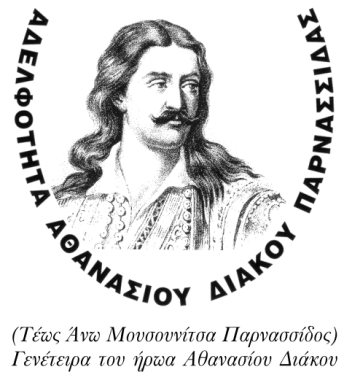 ΑΔΕΛΦΟΤΗΤΑ ΑΘΑΝΑΣΙΟΥ ΔΙΑΚΟΥ